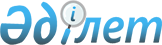 О внесении изменений в решение районного маслихата от 23 декабря 2016 года №01-01-03/83 "О районном бюджете на 2017-2019 годы"
					
			С истёкшим сроком
			
			
		
					Решение Жанакорганского районного маслихата Кызылординской области от 8 августа 2017 года № 05-16/145. Зарегистрировано Департаментом юстиции Кызылординской области 16 августа 2017 года № 5935. Прекращено действие в связи с истечением срока
      В соответствии со статьей 109 кодекса Республики Казахстан от 4 декабря 2008 года "Бюджетный кодекс Республики Казахстан" и подпунктом 1) пункта 1 статьи 6 Закона Республики Казахстан от 23 января 2001 года "О местном государственном управлении и самоуправлении в Республике Казахстан" Жанакорганский районный маслихат РЕШИЛ:
      Внести в решение Жанакорганского районного маслихата от 23 декабря 2016 года № 01-01-03/83 "О районном бюджете на 2017-2019 годы" (зарегистрировано в Реестре государственной регистрации нормативных правовых актов за №5692 опубликовано в газете "Жаңақорған тынысы" от 31 января 2017 года) следующие изменения:
      пункт 1 указанного решения изложить в новой редакции:
      "1. Утвердить районный бюджет на 2017-2019 годы согласно приложениям 1, 2 соответственно, в том числе на 2017 год в следующих объемах:
      1) доходы – 12 521 557,4 тысяч тенге, в том числе:
      налоговым поступлениям – 2 078 437,0 тысяч тенге;
      неналоговым поступлениям – 16 120,1 тысяч тенге;
      поступлениям от продажи основного капитала – 19 550,0 тысяч тенге;
      поступлениям трансфертов – 10 407 450,3 тысяч тенге;
      2) затраты – 12 602 411,4 тысяч тенге;
      3) чистое бюджетное кредитование – 255 177,0 тысяч тенге;
      бюджетные кредиты – 323 332,0 тысяч тенге;
      погашение бюджетных кредитов – 68 155,0 тысяч тенге;
      4) сальдо по операциям с финансовыми активами – 0;
      приобретение финансовых активов – 0;
      поступления от продажи финансовых активов государства – 0;
      5) дефицит (профицит) бюджета – - 255 177,0 тысяч тенге;
      6) финансирование дефицита (использование профицита) бюджета – 255 177,0 тысяч тенге;
      7) используемые остатки бюджетных средств – 84 132,5 тысяч тенге;
      приложения 1, 4 к решению изложить в новой редакции согласно приложениям 1, 2 к настоящему решению;
      2. Настоящее решение вводится в действие с 1 января 2017 года и подлежит официальному опубликованию. Районный бюджет на 2017 год Распределение сумм, предусмотренных на 2017 год поселкам, сельским округам
      Расшифровка аббревиатуры:
       с/о – сельский округ
					© 2012. РГП на ПХВ «Институт законодательства и правовой информации Республики Казахстан» Министерства юстиции Республики Казахстан
				
      Председатель очередной ХV сессии
Жанакорганского районного маслихата

Т.Мамуов 

      Секретарь Жанакорганского районного маслихата

Е.Ильясов
Приложение 1 к решению очередной ХV сессии Жанакорганского районного маслихата от 8 августа 2017 года № 05-16/145Приложение 1 к решению очередной Х сессии Жанакорганского районного маслихата от 23 декабря 2016 года №01-01-03/83
Категория
Категория
Категория
Категория
Категория
Категория
Категория
Категория
Сумма, 

тысяч тенге

 
Класс
Класс
Класс
Класс
Класс
Класс
Сумма, 

тысяч тенге

 
Подкласс
Подкласс
Подкласс
Подкласс
Сумма, 

тысяч тенге

 
Наименование
Наименование
Сумма, 

тысяч тенге

 
1. Поступления
1. Поступления
12521557,4
1
1
Налоговые поступления
Налоговые поступления
2078437,0
01
01
Подоходный налог
Подоходный налог
535217,0
2
2
Индивидуальный подоходный налог
Индивидуальный подоходный налог
535217,0
03
03
Социальный налог
Социальный налог
440945,0
1
1
Социальный налог
Социальный налог
440945,0
04
04
Hалоги на собственность
Hалоги на собственность
1055170,0
1
1
Hалоги на имущество
Hалоги на имущество
982408,0
3
3
Земельный налог
Земельный налог
12012,0
4
4
Hалог на транспортные средства
Hалог на транспортные средства
58300,0
5
5
Единый земельный налог
Единый земельный налог
2450,0
05
05
Внутренние налоги на товары, работы и услуги
Внутренние налоги на товары, работы и услуги
40620,0
2
2
Акцизы
Акцизы
5610,0
3
3
Поступления за использование природных и других ресурсов
Поступления за использование природных и других ресурсов
14200,0
4
4
Сборы за ведение предпринимательской и профессиональной деятельности
Сборы за ведение предпринимательской и профессиональной деятельности
19800,0
5
5
Налог на игорный бизнес
Налог на игорный бизнес
1010,0
07
07
Прочие налоги
Прочие налоги
170,0
1
1
Прочие налоги
Прочие налоги
170,0
08
08
Обязательные платежи, взимаемые за совершение юридически значимых действий и (или) выдачу документов уполномоченными на то государственными органами или должностными лицами
Обязательные платежи, взимаемые за совершение юридически значимых действий и (или) выдачу документов уполномоченными на то государственными органами или должностными лицами
6315,0
1
1
Государственная пошлина
Государственная пошлина
6315,0
2
2
Неналоговые поступления
Неналоговые поступления
16120,1
01
01
Доходы от государственной собственности
Доходы от государственной собственности
1613,0
1
1
Поступления части чистого дохода государственных предприятий
Поступления части чистого дохода государственных предприятий
55,0
5
5
Доходы от аренды имущества, находящегося в государственной собственности
Доходы от аренды имущества, находящегося в государственной собственности
1480,0
7
7
Вознаграждения по кредитам, выданным из государственного бюджета
Вознаграждения по кредитам, выданным из государственного бюджета
78,0
04

 
04

 
Штрафы, пени, санкции, взыскания, налагаемые государственными учреждениями, финансируемыми из государственного бюджета, а также содержащимися и финансируемыми из бюджета (сметы расходов) Национального Банка Республики Казахстан
Штрафы, пени, санкции, взыскания, налагаемые государственными учреждениями, финансируемыми из государственного бюджета, а также содержащимися и финансируемыми из бюджета (сметы расходов) Национального Банка Республики Казахстан
2857,0
4
4
1
1
Штрафы, пени, санкции, взыскания, налагаемые государственными учреждениями, финансируемыми из государственного бюджета, а также содержащимися и финансируемыми из бюджета (сметы расходов) Национального Банка Республики Казахстан, за исключением поступлений от организаций нефтяного сектора
Штрафы, пени, санкции, взыскания, налагаемые государственными учреждениями, финансируемыми из государственного бюджета, а также содержащимися и финансируемыми из бюджета (сметы расходов) Национального Банка Республики Казахстан, за исключением поступлений от организаций нефтяного сектора
2857,0
06
06
Прочие неналоговые поступления
Прочие неналоговые поступления
11650,1
1
1
Прочие неналоговые поступления
Прочие неналоговые поступления
11650,1
3
3
Поступления от продажи основного капитала
Поступления от продажи основного капитала
19550,0
03
03
Продажа земли и нематериальных активов
Продажа земли и нематериальных активов
19550,0
1
1
Продажа земли
Продажа земли
19550,0
4
4
Поступления трансфертов
Поступления трансфертов
10407450,3
02
02
Трансферты из вышестоящих органов государственного управления
Трансферты из вышестоящих органов государственного управления
10407450,3
2
2
Трансферты из областного бюджета
Трансферты из областного бюджета
10407450,3
Функциональная группа
Функциональная группа
Функциональная группа
Функциональная группа
Функциональная группа
Функциональная группа
Функциональная группа
Функциональная группа
Сумма, 

тысяч тенге

 
Функциональная подгруппа 
Функциональная подгруппа 
Функциональная подгруппа 
Функциональная подгруппа 
Функциональная подгруппа 
Функциональная подгруппа 
Функциональная подгруппа 
Сумма, 

тысяч тенге

 
Администратор бюджетных программ
Администратор бюджетных программ
Администратор бюджетных программ
Администратор бюджетных программ
Администратор бюджетных программ
Сумма, 

тысяч тенге

 
Программа
Программа
Программа
Сумма, 

тысяч тенге

 
Наименование
Сумма, 

тысяч тенге

 
2. Затраты
12602411,4
01
Государственные услуги общего характера
1129525,4
1
1
Представительные, исполнительные и другие органы, выполняющие общие функции государственного управления
943378,2
112
112
Аппарат маслихата района (города областного значения)
26701,0
001
001
Услуги по обеспечению деятельности маслихата района (города областного значения)
26431,0
003
003
Капитальные расходы государственного органа
270,0
122
122
Аппарат акима района (города областного значения)
137056,1
001
001
Услуги по обеспечению деятельности акима района (города областного значения)
126853,1
003
003
Капитальные расходы государственного органа 
10203,0
123
123
Аппарат акима района в городе, города районного значения, поселка, села, сельского округа
779621,1
001
001
Услуги по обеспечению деятельности акима района в городе, города районного значения, поселка, села, сельского округа
517323,7
022
022
Капитальные расходы государственного органа
242666,4
032
032
Капитальные расходы подведомственных государственных учреждений и организаций
19631,0
2
2
Финансовая деятельность
35112,3
452
452
Отдел финансов района (города областного значения)
35112,3
001
001
Услуги по реализации государственной политики в области исполнения бюджета и управления коммунальной собственностью района (города областного значения)
31370,3
003
003
Проведение оценки имущества в целях налогообложения
1519,0
010
010
Приватизация, управление коммунальным имуществом, постприватизационная деятельность и регулирование споров, связанных с этим
1255,0
018
018
Капитальные расходы государственного органа
968,0
5
5
Планирование и статистическая деятельность
39356,6
453
453
Отдел экономики и бюджетного планирования района (города областного значения)
39356,6
001
001
Услуги по реализации государственной политики в области формирования и развития экономической политики, системы государственного планирования
38431,6
004
004
Капитальные расходы государственного органа
925,0
9
9
Прочие государственные услуги общего характера
111678,3
458
458
Отдел жилищно-коммунального хозяйства, пассажирского транспорта и автомобильных дорог района (города областного значения)
19808,0
001
001
Услуги по реализации государственной политики на местном уровне в области жилищно-коммунального хозяйства, пассажирского транспорта и автомобильных дорог
19808,0
467
467
17723,0
040
040
17723,0
493
493
Отдел предпринимательства, промышленности и туризма района (города областного значения)
14868,0
001
001
Услуги по реализации государственной политики на местном уровне в области развития предпринимательства, промышленности и туризма
14868,0
801
801
Отдел занятости, социальных программ и регистрации актов гражданского состояния района (города областного значения)
59279,3
001
001
Услуги по реализации государственной политики на местном уровне в сфере занятости, социальных программ и регистрации актов гражданского состояния
59279,3
02
Оборона
21792,1
1
1
Военные нужды
3668,0
122
122
Аппарат акима района (города областного значения)
3668,0
005
005
Мероприятия в рамках исполнения всеобщей воинской обязанности
3668,0
2
2
Организация работы по чрезвычайным ситуациям
18124,1
122
122
Аппарат акима района (города областного значения)
18124,1
006
006
Предупреждение и ликвидация чрезвычайных ситуаций масштаба района (города областного значения)
15675,1
007
007
Мероприятия по профилактике и тушению степных пожаров районного (городского) масштаба, а также пожаров в населенных пунктах, в которых не созданы органы государственной противопожарной службы
2449,0
03
Общественный порядок, безопасность, правовая, судебная, уголовно-исполнительная деятельность
11624,0
9
9
Прочие услуги в области общественного порядка и безопасности
11624,0
458
458
Отдел жилищно-коммунального хозяйства, пассажирского транспорта и автомобильных дорог района (города областного значения)
11624,0
021
021
Обеспечение безопасности дорожного движения в населенных пунктах
11624,0
04
Образование
8718421,5
1
1
Дошкольное воспитание и обучение
1710468,0
123
123
Аппарат акима района в городе, города районного значения, поселка, села, сельского округа
1633849,0
004
004
Обеспечение деятельности организаций дошкольного воспитания и обучения
769451,0
041
041
Реализация государственного образовательного заказа в дошкольных организациях образования
864398,0
464
464
Отдел образования района (города областного значения)
76619,0
040
040
Реализация государственного образовательного заказа в дошкольных организациях образования
76619,0
2
2
Начальное, основное среднее и общее среднее образование
6572009,7
123
123
Аппарат акима района в городе, города районного значения, поселка, села, сельского округа
8963,0
005
005
Организация бесплатного подвоза учащихся до школы и обратно в сельской местности
8963,0
464
464
Отдел образования района (города областного значения)
6530232,7
003
003
Общеобразовательное обучение
6341630,7
006
006
Дополнительное образование для детей
188602,0
467
467
Отдел строительства района (города областного значения)
32814,0
024
024
Строительство и реконструкция объектов начального, основного среднего и общего среднего образования
32814,0
9
9
Прочие услуги в области образования
435943,8
464
464
Отдел образования района (города областного значения)
435943,8
001
001
Услуги по реализации государственной политики на местном уровне в области образования 
54961,2
004
004
Информатизация системы образования в государственных учреждениях образования района (города областного значения)
115376,0
005
005
Приобретение и доставка учебников, учебно-методических комплексов для государственных учреждений образования района (города областного значения)
172125,0
007
007
Проведение школьных олимпиад, внешкольных мероприятий и конкурсов районного (городского) масштаба
781,0
012
012
Капитальные расходы государственного органа
770,0
015
015
Ежемесячные выплаты денежных средств опекунам (попечителям) на содержание ребенка-сироты (детей-сирот), и ребенка (детей), оставшегося без попечения родителей
11708,0
029
029
Обследование психического здоровья детей и подростков и оказание психолого-медико-педагогической консультативной помощи населению
12027,0
067
067
Капитальные расходы подведомственных государственных учреждений и организаций
65501,6
068
068
Обеспечение повышения компьютерной грамотности населения
2694,0
05
Здравоохранение
142,0
9
9
Прочие услуги в области здравоохранения
142,0
123
123
Аппарат акима района в городе, города районного значения, поселка, села, сельского округа
142,0
002
002
Организация в экстренных случаях доставки тяжелобольных людей до ближайшей организации здравоохранения, оказывающей врачебную помощь
142,0
06
Социальная помощь и социальное обеспечение
674778,8
1
1
Социальное обеспечение
195839,2
464
464
Отдел образования района (города областного значения)
8656,0
030
030
Содержание ребенка (детей), переданного патронатным воспитателям
8656,0
801
801
Отдел занятости, социальных программ и регистрации актов гражданского состояния района (города областного значения)
187183,2
010
010
Государственная адресная социальная помощь
396,0
016
016
Государственные пособия на детей до 18 лет
166847,2
025
025
Внедрение обусловленной денежной помощи по проекту "Өрлеу"
19940,0
2
2
Социальная помощь
453388,6
123
123
Аппарат акима района в городе, города районного значения, поселка, села, сельского округа
77233,0
003
003
Оказание социальной помощи нуждающимся гражданам на дому
77233,0
801
801
Отдел занятости, социальных программ и регистрации актов гражданского состояния района (города областного значения)
376155,6
004
004
Программа занятости
127474,1
006
006
Оказание социальной помощи на приобретение топлива специалистам здравоохранения, образования, социального обеспечения, культуры, спорта и ветеринарии в сельской местности в соответствии с законодательством Республики Казахстан
44110,2
007
007
Оказание жилищной помощи
13498,0
008
008
Социальная поддержка граждан, награжденных от 26 июля 1999 года орденами "Отан", "Данк", удостоенных высокого звания "Халыққаһарманы", почетных званий республики
52,0
008
008
Социальная поддержка граждан, награжденных от 26 июля 1999 года орденами "Отан", "Данк", удостоенных высокого звания "Халыққаһарманы", почетных званий республики
009
009
Материальное обеспечение детей-инвалидов, воспитывающихся и обучающихся на дому
6888,0
011
011
Социальная помощь отдельным категориям нуждающихся граждан по решениям местных представительных органов
87298,3
014
014
Оказание социальной помощи нуждающимся гражданам на дому
11752,0
017
017
Обеспечение нуждающихся инвалидов обязательными гигиеническими средствами и предоставление услуг специалистами жестового языка, индивидуальными помощниками в соответствии с индивидуальной программой реабилитации инвалида
53756,0
023
023
Обеспечение деятельности центров занятости населения
31327,0
9
9
Прочие услуги в области социальной помощи и социального обеспечения
25551,0
801
801
Отдел занятости, социальных программ и регистрации актов гражданского состояния района (города областного значения)
25551,0
018
018
Оплата услуг по зачислению, выплате и доставке пособий и других социальных выплат
2245,0
050
050
Реализация Плана мероприятий по обеспечению прав и улучшению качества жизни инвалидов в Республике Казахстан на 2012 – 2018 годы
23306,0
07
Жилищно-коммунальное хозяйство
292057,8
1
1
Жилищное хозяйство
161782,5
458
458
Отдел жилищно-коммунального хозяйства, пассажирского транспорта и автомобильных дорог района (города областного значения)
300,0
049
049
Проведение энергетического аудита многоквартирных жилых домов 
300,0
458
458
Отдел жилищно-коммунального хозяйства, пассажирского транспорта и автомобильных дорог района (города областного значения)
30874,0
054
054
Увеличение уставного капитала субъектов квазигосударственного сектора в рамках содействия устойчивому развитию и росту Республики Казахстан
30874,0
467
467
Отдел строительства района (города областного значения)
130608,5
004
004
Проектирование, развитие и (или) обустройство инженерно-коммуникационной инфраструктуры
130608,5
2
2
Коммунальное хозяйство
14893,0
467
467
Отдел строительства района (города областного значения)
14893,0
467
467
007
007
Развитие благоустройства городов и населенных пунктов
14893,0
3
3
Благоустройство населенных пунктов
115382,3
123
123
Аппарат акима района в городе, города районного значения, поселка, села, сельского округа
112432,3
008
008
Освещение улиц населенных пунктов
63564,0
011
011
Благоустройство и озеленение населенных пунктов
48868,3
458
458
Отдел жилищно-коммунального хозяйства, пассажирского транспорта и автомобильных дорог района (города областного значения)
2950,0
016
016
Обеспечение санитарии населенных пунктов
2950,0
08
Культура, спорт, туризм и информационное пространство
600330,1
1
1
Деятельность в области культуры
328440,0
123
123
Аппарат акима района в городе, города районного значения, поселка, села, сельского округа
235357,0
006
006
Поддержка культурно-досуговой работы на местном уровне
235357,0
455
455
Отдел культуры и развития языков района (города областного значения)
93083,0
003
003
Поддержка культурно-досуговой работы
76945,0
009
009
Обеспечение сохранности историко - культурного наследия и доступа к ним
16138,0
2
2
Спорт
80399,0
123
123
Аппарат акима района в городе, города районного значения, поселка, села, сельского округа
5350,0
028
028
Реализация физкультурно-оздоровительных и спортивных мероприятий на местном уровне

 
5350,0
465
465
Отдел физической культуры и спорта района (города областного значения)
75049,0
001
001
Услуги по реализации государственной политики на местном уровне в сфере физической культуры и спорта
14687,0
006
006
Проведение спортивных соревнований на районном (города областного значения) уровне
4722,0
007
007
Подготовка и участие членов сборных команд района (города областного значения) по различным видам спорта на областных спортивных соревнованиях
55640,0
3
3
Информационное пространство
125321,0
455
455
Отдел культуры и развития языков района (города областного значения)
115514,0
006
006
Функционирование районных (городских) библиотек
114566,0
007
007
Развитие государственного языка и других языков народа Казахстана
948,0
456
456
Отдел внутренней политики района (города областного значения)
9807,0
002
002
Услуги по проведению государственной информационной политики
9807,0
9
9
Прочие услуги по организации культуры, спорта, туризма и информационного пространства
66170,1
455
455
Отдел культуры и развития языков района (города областного значения)
21265,0
001
001
Услуги по реализации государственной политики на местном уровне в области развития языков и культуры
21265,0
456
456
Отдел внутренней политики района (города областного значения)
44905,1
001
001
Услуги по реализации государственной политики на местном уровне в области информации, укрепления государственности и формирования социального оптимизма граждан
31565,1
003
003
Реализация мероприятий в сфере молодежной политики
12218,0
006
006
Капитальные расходы государственного органа
1122,0
09
Топливно-энергетический комплекс и недропользование
85169,0
1
1
Топливо и энергетика
85169,0
458
458
Отдел жилищно-коммунального хозяйства, пассажирского транспорта и автомобильных дорог района (города областного значения)
85169,0
036
036
Развитие газотранспортной системы 
85169,0
10
Сельское, водное, лесное, рыбное хозяйство, особо охраняемые природные территории, охрана окружающей среды и животного мира, земельные отношения
317626,1
1
1
Сельское хозяйство
261192,8
462
462
Отдел сельского хозяйства района (города областного значения)
39641,6
001
001
Услуги по реализации государственной политики на местном уровне в сфере сельского хозяйства
39641,6
467
467
Отдел строительства района (города областного значения)
4200,0
010
010
Развитие объектов сельского хозяйства
4200,0
473
473
Отдел ветеринарии района (города областного значения)
217351,2
001
001
Услуги по реализации государственной политики на местном уровне в сфере ветеринарии
33899,2
006
006
Организация санитарного убоя больных животных
266,0
007
007
Организация отлова и уничтожения бродячих собак и кошек
1946,0
008
008
Возмещение владельцам стоимости изымаемых и уничтожаемых больных животных, продуктов и сырья животного происхождения
312,0
009
009
Проведение ветеринарных мероприятий по энзоотическим болезням животных
17536,0
010
010
Проведение мероприятий по идентификации сельскохозяйственных животных
1739,0
011
011
Проведение противоэпизоотических мероприятий
161653,0
6
6
Земельные отношения
13878,3
463
463
Отдел земельных отношений района (города областного значения)
13878,3
001
001
Услуги по реализации государственной политики в области регулирования земельных отношений на территории района (города областного значения)
13878,3
9
9
Прочие услуги в области сельского, водного, лесного, рыбного хозяйства, охраны окружающей среды и земельных отношений
42555,0
462
462
Отдел сельского хозяйства района (города областного значения)
42555,0
099
099
Реализация мер по оказанию социальной поддержки специалистов
42555,0
11
Промышленность, архитектурная, градостроительная и строительная деятельность
53341,0
2
2
Архитектурная, градостроительная и строительная деятельность
53341,0
467
467
Отдел строительства района (города областного значения)
38695,0
001
001
Услуги по реализации государственной политики на местном уровне в области строительства
38695,0
468
468
Отдел архитектуры и градостроительства района (города областного значения)
14646,0
001
001
Услуги по реализации государственной политики в области архитектуры и градостроительства на местном уровне 
14646,0
12
Транспорт и коммуникации
428789,1
1
1
Автомобильный транспорт
418952,1
123
123
Аппарат акима района в городе, города районного значения, поселка, села, сельского округа
1077,0
013
013
Обеспечение функционирования автомобильных дорог в городах районного значения, поселках, селах, сельских округах
1077,0
123
123
Аппарат акима района в городе, города районного значения, поселка, села, сельского округа
70952,0
045
045
Капитальный и средний ремонт автомобильных дорог улиц населенных пунктов
70952,0
458
458
Отдел жилищно-коммунального хозяйства, пассажирского транспорта и автомобильных дорог района (города областного значения)
346923,1
022
022
Развитие транспортной инфраструктуры
214479,0
023
023
Обеспечение функционирования автомобильных дорог
32444,1
045
045
Капитальный и средний ремонт автомобильных дорог районного значения и улиц населенных пунктов
100000,0
9
9
Прочие услуги в сфере транспорта и коммуникаций
9837,0
458
458
Отдел жилищно-коммунального хозяйства, пассажирского транспорта и автомобильных дорог района (города областного значения)
9837,0
037
037
Субсидирование пассажирских перевозок по социально значимым городским (сельским), пригородным и внутрирайонным сообщениям
9837,0
13
Прочие
137344,1
3
3
Поддержка предпринимательской деятельности и защита конкуренции
563,0
493
493
Отдел предпринимательства, промышленности и туризма района (города областного значения)
563,0
006
006
Поддержка предпринимательской деятельности
563,0
9
9
Прочие
136781,1
123
123
Аппарат акима района в городе, города районного значения, поселка, села, сельского округа
97355,1
040
040
Реализация мер по содействию экономическому развитию регионов в рамках Программы развития регионов до 2020 года
97355,1
452
452
Отдел финансов района (города областного значения)
39426,0
012
012
Резерв местного исполнительного органа района (города областного значения) 
39426,0
14
Обслуживание долга
78,0
1
1
Обслуживание долга
78,0
452
452
Отдел финансов района (города областного значения)
78,0
013
013
Обслуживание долга местных исполнительных органов по выплате вознаграждений и иных платежей по займам из областного бюджета
78,0
15
Трансферты
131392,4
1
1
Трансферты
131392,4
452
452
Отдел финансов района (города областного значения)
131392,4
006
006
Возврат неиспользованных (недоиспользованных) целевых трансфертов
3396,7
016
016
Возврат, использованных не по целевому назначению целевых трансфертов
4670,3
024
024
Целевые текущие трансферты в вышестоящие бюджеты в связи с передачей функций государственных органов из нижестоящего уровня государственного управления в вышестоящий
9168,0
1
1
452
452
051
051
Трансферты органам местного самоуправления
111319,0
054
054
Возврат сумм неиспользованных (недоиспользованных) целевых трансфертов, выделенных из республиканского бюджета за счет целевого трансферта из Национального фонда Республики Казахстан
2838,4
3.Чистое бюджетное кредитование
142245,0
Бюджетные кредиты
197253,0
10
Сельское, водное, лесное, рыбное хозяйство, особо охраняемые природные территории, охрана окружающей среды и животного мира, земельные отношения
326610,5
9
9
Сельское хозяйство
326610,5
462
462
Отдел сельского хозяйства района (города областного значения)
326610,5
008
008
Бюджетные кредиты для реализации мер социальной поддержки специалистов социальной сферы сельских населенных пунктов
326610,5
Погашение бюджетных кредитов
68155,0
5
Погашение бюджетных кредитов
68155,0
01
01
Погашение бюджетных кредитов
68155,0
1
1
Погашение бюджетных кредитов, выданных из государственного бюджета
68155,0
13
13
Погашение бюджетных кредитов, выданных из местного бюджета физическим лицам
68155,0
5. Дефицит бюджета (профицит) 
-255177,0
6. Финансирование дефицита бюджета (использование профицита бюджета) 
255177,0
7
Поступления займов
323332,0
01
01
Внутренние государственные займы
323332,0
2
2
Договоры займа
323332,0
03
03
Займы, получаемые местным исполнительным органом района (города областного значения)
323332,0
16
Погашение займов
68155,0
1
1
Погашение займов
68155,0
452
452
Отдел финансов района (города областного значения)
68155,0
008
008
Погашение долга местного исполнительного органа перед вышестоящим бюджетом
68155,0
8
Используемые остатки бюджетных средств
84132,5
01
01
Остатки бюджетных средств
84132,5
1
1
Свободные остатки бюджетных средств
84132,5
01
01
Свободные остатки бюджетных средств
84132,5Приложение 2 к решению очередной ХVсессии Жанакорганского районного маслихата от 8 августа 2017 года № 05-16/145Приложение 4 к решению очередной Х сессии Жанакорганского районного маслихата от 23 декабря 2016 года №01-01-03/83
п/п
Наименование поселков, сельских округов
Услуги по обеспечению деятельности акима района в городе, города районного значения, поселка, села, сельского округа
Капитальные расходы государственного органа
Организация в экстренных случаях доставки тяжелобольных людей до ближайшей организации здравоохранения, оказывающей врачебную помощь
Благоустройство и озеленение населенных пунктов
Обеспечении санитарии населенных пунктов
Освещение улиц населенных пунктов
Организация водоснабжения населенных пунктов
Обеспечение функционирования автомобильных дорог в городах районного значения, поселках, селах, сельских округах
Реализация мер по содействию экономическому развитию регионов в рамках Программы развития регионов до 2020 года
Ремонт и благоустройство объектов городов и сельских населенных пунктов в рамках Программы развития продуктивной занятости и массового предпринимательства
Капитальный и средний ремонт автомобильных дорог улиц населенных пунктов
Обеспечение деятельности организаций дошкольного воспитания и обучения
Реализация государственного образовательного заказа в дошкольных организациях образования
Капитальные расходы подведомственных государственных учреждений и организаций
Обеспечение занятости населения на местном уровне
Поддержка культурно-досуговой работы на местном уровне
Реализация физкультурно-оздоровительных и спортивных мероприятий на местном уровне
Организация бесплатного подвоза учащихся до школы и обратно в сельской местности
Оказание социальной помощи нуждающимся гражданам на дому
Проведение мероприятий за счет чрезвычайного резерва местного исполнительного органа для ликвидации чрезвычайных ситуаций социального, природного и техногенного характера
Проведение мероприятий за счет специального резерва Правительства Республики Казахстан
всего
1
поселок Жанакорган
48249
7490
0
0
0
23155
0
0
27753
0
64384
240564
504192
13736
0
18426
0
8073
30105
0
0
986127,0
2
поселок Шалкия
21266
0
4
3719
0
1927
0
0
2217,7
0
0
23943
21816
0
0
6238
214
0
2019
0
0
83363,7
3
Кандозский с/о
16956
0
0
0
0
1352
0
0
832
0
0
23296
0
0
0
7859
214
0
2042
0
0
52551,0
4
Каратобинский с/о
22063
0
0
0
0
485
0
0
1675
0
0
25569
4848
0
0
7073
214
0
515
0
0
62442,0
5
Келинтобинский с/о
20201
780
0
0
0
4334
0
0
3779
0
0
43942
12120
0
0
10754
214
0
3513
0
0
99637,0
6
Аккорганский с/о
24938
2230
0
17083
0
1445
0
0
4275
0
0
52205
54540
0
0
9379
214
0
3190
0
0
169499,0
7
Кожакентский с/о
21200
0
0
5311,3
0
1710
0
0
3035
0
0
41004
12120
0
0
8897
214
0
1572
0
0
95063,3
8
Озгентский с/о
17814
0
0
0
0
3810
0
0
1692
0
0
27233
9696
0
0
7156
214
0
1163
0
0
68778,0
9
Кыркенсинский с/о
18210
220185,6
0
0
0
1812
0
0
8312
0
0
23855
12120
0
0
8115
214
0
1316
0
0
294139,6
10
Сунакатинский с/о
20814,6
0
0
0
0
1908
0
0
2307
0
0
18331
21816
0
0
8023
214
0
3365
0
0
76778,6
11
Томенарыксий с/о
22863
0
0
0
0
1858
0
1077
4073
0
0
48189
37572
0
0
9341
214
0
4732
0
0
129919,0
12
Суттиқудыкский с/о
17488
0
0
0
0
1561
0
0
2119
0
0
47477
25452
0
0
7610
214
0
1437
0
0
103358,0
13
Акуйыкский с/о
20388
1450
0
0
0
2400
0
0
2372
0
0
25130
24240
0
0
13514
214
0
3298
0
0
93006,0
14
Бесарыкский с/о
19810
0
0
0
0
2904
0
0
3236
0
0
22567
32966
245
0
17797
214
0
3574
0
0
103313,0
15
Байкенжинский с/о
17980
0
0
0
0
1200
0
0
1251
0
0
19713
0
5650
0
10075
214
0
836
0
0
56919,0
16
Кейденский с/о
18721
0
0
0
0
1264
0
0
1515
0
0
0
15756
0
0
7518
214
890
1526
0
0
47404,0
17
Жанарыкский с/о
16622
0
0
10208
0
923
0
0
1925
0
0
22236
12120
0
0
8470
214
0
2860
0
0
75578,0
18
Жайылминский с/о
18057
3980
24
4765
0
1462
0
0
1330
0
0
13753
12120
0
0
7482
214
0
1652
0
0
64839,0
19
М.Нәлибаевский с/о
15330,1
780
0
0
0
1432
0
0
17324,4
0
0
20179
0
0
0
9041
214
0
1137
0
0
65437,5
20
Коктобинский с/о
15524
0
20
0
0
100
0
0
555
0
0
15102
0
0
0
7224
214
0
0
0
0
38739,0
21
Екпендинский с/о
19246
0
0
0
0
1540
0
0
944
0
0
0
6060
0
0
5094
214
0
1294
0
0
34392,0
22
Талапский с/о
15836
0
51
0
0
818
0
0
1144
0
0
0
19392
0
0
7697
214
0
2230
0
0
47382,0
23
Манапский с/о
17309
2700,8
39
0
0
1084
0
0
1068
0
0
0
9696
0
0
10897
214
0
1747
0
0
44754,8
24
Косуйенкинский с/о
17402
0
0
0
0
1244
0
0
901
0
0
15163
0
0
0
7579
214
0
718
0
0
43221,0
25
Кырашский с/о
17389
3070
4
7782
0
856
0
0
849
0
6568
0
6060
0
0
6651
214
0
745
0
0
50188,0
26
Кожамбердинский с/о
15647
0
0
0
0
980
0
0
871
0
0
0
9696
0
0
7447
214
0
647
0
0
35502,0
Всего
517323,7
242666,4
142
48868,3
0
63564
0
1077
97355,1
0
70952
769451
864398
19631
0
235357
5350
8963
77233
0
0
3022331,5